ContentsForeword	51	Scope	72	References	73	Definitions of terms, symbols and abbreviations	93.1	Terms	93.2	Symbols	93.3	Abbreviations	94	Overview	105	Media Capabilities	105.1	Introduction	105.2	Decoding Capabilities	105.3	Encoding Capabilities	115.4	Definition of simultaneous encoding and decoding capabilities	126	Operation Points	126.1	Introduction	126.2	Speech Operation Points	126.2.1	Introduction	126.2.2	AMR	126.2.2.1	Bitstream Encoding Requirements	126.2.2.2	Receiver Requirements	136.2.2.3	Sender Requirements	136.2.3	AMR-WB	136.2.3.1	Bitstream Requirements	136.2.3.2	Receiver Requirements	136.2.3.3	Sender Requirements	136.2.4	EVS	136.2.4.1	Bitstream Encoding Requirements	136.2.4.2	Receiver Requirements	136.2.4.3	Sender Requirements	146.3	Audio Operation Points	146.3.1	Introduction	146.3.2	eAAC+ stereo	146.3.2.1	Bitstream Encoding Requirements	146.3.2.2	Receiver Requirements	146.3.2.3	Sender Requirements	146.3.3	AMR-WB+	146.3.3.1	Bitstream Encoding Requirements	146.3.3.2	Receiver Requirements	146.3.3.3	Sender Requirements	156.3.4	xHE-AAC stereo	156.3.4.1	Bitstream Encoding Requirements	156.3.4.2	Receiver Requirements	156.3.4.3	Sender Requirements	156.3.5	IVAS	156.3.5.1	Bitstream Encoding Requirements	156.3.5.2	Receiver Requirements	156.3.5.3	Sender Requirements	166.3.6	AAC-ELDv2	166.3.6.1	Bitstream Encoding Requirements	166.3.6.2	Receiver Requirements	166.3.6.3	Sender Requirements	167	Mapping to 5GMS delivery	167.1	Introduction	167.2	AMR Media Profile	177.2.1	Mapping to ISO BMFF	177.2.2	Media Profile Definition	177.2.2.1	CMAF Track Definition	177.2.2.2	CMAF Switching Set and Media Profile Definition	177.2.2.3	Mapping to DASH Adaptation Set	177.2.2.4	Playback Requirements	177.2.2.5	Content Generation Requirements	187.3	AMR-WB Media Profile	187.3.1	Mapping to ISO BMFF	187.3.2	Media Profile Definition	187.3.2.1	CMAF Track Definition	187.3.2.2	CMAF Switching Set and Media Profile Definition	187.3.2.3	Mapping to DASH Adaptation Set	197.3.2.4	Playback Requirements	197.3.2.5	Content Generation Requirements	197.4	EVS Media Profile	207.4.1	Mapping to ISO BMFF	207.4.2	Media Profile Definition	207.4.2.1	CMAF Track Definition	207.4.2.2	CMAF Switching Set and Media Profile Definition	207.4.2.3	Mapping to DASH Adaptation Set	207.4.2.4	Playback Requirements	207.4.2.5	Content Generation Requirements	217.5	void	217.6	eAAC+ stereo Media Profile	217.6.1	Void	217.6.2	Media Profile Definition	217.6.2.1	CMAF Track Definition	217.6.2.2	CMAF Switching Set and Media Profile Definition	217.6.2.3	Mapping to DASH Adaptation Set	227.6.2.4	Playback Requirements	227.6.2.5	Content Generation Requirements	227.7	AMR-WB+ Media Profiles	237.7.1	Mapping to ISO BMFF	237.7.2	Media Profile Definition	237.7.2.1	CMAF Track Definition	237.7.2.2	CMAF Switching Set and Media Profile Definition	237.7.2.3	Mapping to DASH Adaptation Set	237.7.2.4	Playback Requirements	237.7.2.5	Content Generation Requirements	247.8	xHE-AAC Media Profile	247.8.1	CMAF Track Definition	247.8.2	CMAF Switching Set and Media Profile Definition	247.8.3	Mapping to DASH Adaptation Set	257.8.4	Playback Requirements	257.8.5	Content Generation Requirements	25Annex A (informative):	Registration Information	26A.1	3GPP Registered URIs	26Annex B (informative):	Change history	27ForewordThis Technical Specification has been produced by the 3rd Generation Partnership Project (3GPP).The contents of the present document are subject to continuing work within the TSG and may change following formal TSG approval. Should the TSG modify the contents of the present document, it will be re-released by the TSG with an identifying change of release date and an increase in version number as follows:Version x.y.zwhere:x	the first digit:1	presented to TSG for information;2	presented to TSG for approval;3	or greater indicates TSG approved document under change control.y	the second digit is incremented for all changes of substance, i.e. technical enhancements, corrections, updates, etc.z	the third digit is incremented when editorial only changes have been incorporated in the document.In the present document, modal verbs have the following meanings:shall		indicates a mandatory requirement to do somethingshall not	indicates an interdiction (prohibition) to do somethingThe constructions "shall" and "shall not" are confined to the context of normative provisions, and do not appear in Technical Reports.The constructions "must" and "must not" are not used as substitutes for "shall" and "shall not". Their use is avoided insofar as possible, and they are not used in a normative context except in a direct citation from an external, referenced, non-3GPP document, or so as to maintain continuity of style when extending or modifying the provisions of such a referenced document.should		indicates a recommendation to do somethingshould not	indicates a recommendation not to do somethingmay		indicates permission to do somethingneed not	indicates permission not to do somethingThe construction "may not" is ambiguous and is not used in normative elements. The unambiguous constructions "might not" or "shall not" are used instead, depending upon the meaning intended.can		indicates that something is possiblecannot		indicates that something is impossibleThe constructions "can" and "cannot" are not substitutes for "may" and "need not".will		indicates that something is certain or expected to happen as a result of action taken by an agency the behaviour of which is outside the scope of the present documentwill not		indicates that something is certain or expected not to happen as a result of action taken by an agency the behaviour of which is outside the scope of the present documentmight	indicates a likelihood that something will happen as a result of action taken by some agency the behaviour of which is outside the scope of the present documentmight not	indicates a likelihood that something will not happen as a result of action taken by some agency the behaviour of which is outside the scope of the present documentIn addition:is	(or any other verb in the indicative mood) indicates a statement of factis not	(or any other negative verb in the indicative mood) indicates a statement of factThe constructions "is" and "is not" do not indicate requirements.1	ScopeThe present document specifies speech and audio media capabilities, operation points and media profiles for 5G Media Streaming in the context of 3GPP services and deployments. Speech and audio media capabilities, operation points and media profiles are also provided for usage in other streaming applications.2	ReferencesThe following documents contain provisions which, through reference in this text, constitute provisions of the present document.-	References are either specific (identified by date of publication, edition number, version number, etc.) or non-specific.-	For a specific reference, subsequent revisions do not apply.-	For a non-specific reference, the latest version applies. In the case of a reference to a 3GPP document (including a GSM document), a non-specific reference implicitly refers to the latest version of that document in the same Release as the present document.[1]	3GPP TR 21.905: "Vocabulary for 3GPP Specifications".[2]	3GPP TS 26.501: "5G Media Streaming (5GMS); General description and architecture".[3]	3GPP TS 26.071: "Mandatory Speech Codec speech processing functions; AMR Speech CODEC; General description".[4]	3GPP TS 26.090: "Mandatory Speech Codec speech processing functions; Adaptive Multi-Rate (AMR) speech codec; Transcoding functions".[5]	3GPP TS 26.073: "ANSI-C code for the Adaptive Multi Rate (AMR) speech codec".[6]	3GPP TS 26.104: "ANSI-C code for the floating-point Adaptive Multi Rate (AMR) speech codec".[7]	3GPP TS 26.093: "Mandatory speech codec speech processing functions; Adaptive Multi-Rate (AMR) speech codec; Source controlled rate operation".[8]	3GPP TS 26.171: "Speech codec speech processing functions; Adaptive Multi-Rate - Wideband (AMR-WB) speech codec; General description".[9]	3GPP TS 26.190: "Speech codec speech processing functions; Adaptive Multi-Rate - Wideband (AMR-WB) speech codec; Transcoding functions".[10]	3GPP TS 26.173: "ANCI-C code for the Adaptive Multi Rate - Wideband (AMR-WB) speech codec".[11]	3GPP TS 26.204: "Speech codec speech processing functions; Adaptive Multi-Rate - Wideband (AMR-WB) speech codec; ANSI-C code".[12]	3GPP TS 26.193: "Speech codec speech processing functions; Adaptive Multi-Rate - Wideband (AMR-WB) speech codec; Source controlled rate operation".[13]	3GPP TS 26.441: "Codec for Enhanced Voice Services (EVS); General Overview".[14]	3GPP TS 26.442: "Codec for Enhanced Voice Services (EVS); ANSI C code (fixed-point)".[15]	3GPP TS 26.443: "Codec for Enhanced Voice Services (EVS); ANSI C code (floating-point)".[16]	3GPP TS 26.445: "Codec for Enhanced Voice Services (EVS); Detailed Algorithmic Description".[17]	3GPP TS 26.446: "Codec for Enhanced Voice Services (EVS); Adaptive Multi-Rate - Wideband (AMR-WB) backward compatible functions".[18]	3GPP TS 26.450: "Codec for Enhanced Voice Services (EVS); Discontinuous Transmission (DTX)".[19]	3GPP TS 26.401: "General audio codec audio processing functions; Enhanced aacPlus general audio codec; General description".[20]	3GPP TS 26.402: "General audio codec audio processing functions; Enhanced aacPlus general audio codec; Additional decoder tools".[21]	3GPP TS 26.403: "General audio codec audio processing functions; Enhanced aacPlus general audio codec; Encoder specification; Advanced Audio Coding (AAC) part".[22]	3GPP TS 26.404: "General audio codec audio processing functions; Enhanced aacPlus general audio codec; Enhanced aacPlus encoder Spectral Band Replication (SBR) part".[23]	3GPP TS 26.405: "General audio codec audio processing functions; Enhanced aacPlus general audio codec; Encoder specification parametric stereo part".[24]	3GPP TS 26.410: "General audio codec audio processing functions; Enhanced aacPlus general audio codec; Floating-point ANSI-C code".[25]	3GPP TS 26.411: "General audio codec audio processing functions; Enhanced aacPlus general audio codec; Fixed-point ANSI-C code".[26]	3GPP TS 26.290: "Audio codec processing functions; Extended Adaptive Multi-Rate - Wideband (AMR-WB+) codec; Transcoding functions".[27]	3GPP TS 26.304: "Extended Adaptive Multi-Rate - Wideband (AMR-WB+) codec; Floating-point ANSI-C code".[28]	3GPP TS 26.273: "ANSI-C code for the fixed-point Extended Adaptive Multi-Rate - Wideband (AMR-WB+) speech codec".[29]	3GPP TS 26.244: "Transparent end-to-end streaming service; 3GPP file format (3GP)".[30]	ISO/IEC 23000-19: "Information Technology Multimedia Application Format (MPEG-A) – Part 19: Common Media Application Format (CMAF) for segmented media".[31]	ISO/IEC 23009-1:2022: "Information technology -- Dynamic adaptive streaming over HTTP (DASH) -- Part 1: Media presentation description and segment formats."[32]	CTA-5003: "Web Application Video Ecosystem (WAVE): Device Playback Capabilities Specification" available here https://cdn.cta.tech/cta/media/media/resources/standards/pdfs/cta-5003-final.pdf.[33]	3GPP TS 26.244: "Transparent end-to-end streaming service; 3GPP file format (3GP)".[34]	3GPP TS 26.452: "Codec for Enhanced Voice Services (EVS); ANSI C code; Alternative fixed-point using updated basic operators".[35]	3GPP TS 26.447: "Codec for Enhanced Voice Services (EVS); Error concealment of lost packets".[36]	3GPP TS 26.511: "5G Media Streaming (5GMS); Profiles, Codecs and Formats".[37]	ISO/IEC 23003-3: "Information technology — MPEG audio technologies — Part 3: Unified speech and audio coding".[38]	ISO/IEC 23003-4: "Information technology — MPEG audio technologies — Part 4: Dynamic range control"3	Definitions of terms, symbols and abbreviations3.1	TermsFor the purposes of the present document, the terms given in 3GPP TR 21.905 [1] and the following apply. A term defined in the present document takes precedence over the definition of the same term, if any, in 3GPP TR 21.905 [1].Bitstream: A media bitstream that conforms to an audio/speech encoding format and certain Operation Point.Media Profile: A combination of a Bitstream encapsulated into a media container suitable for 5G Media Streaming Delivery.Operation Point: A collection of discrete combinations of different content formats and the encoding format.Receiver: A receiver that can decode and render any bitstream that is conforming to a certain Operation Point.Sender: An entity that can process and encode formats associated to an Operation Point.3.2	SymbolsVoid.3.3	AbbreviationsFor the purposes of the present document, the abbreviations given in 3GPP TR 21.905 [1] and the following apply. An abbreviation defined in the present document takes precedence over the definition of the same abbreviation, if any, in 3GPP TR 21.905 [1].	Advanced Audio CodingABR	Adaptive BitRateAMR	Adaptive MultiRateCMAF	Common Media Application FormatDASH	Dynamic Adaptive Streaming over HTTPDRC	Dynamic Range ControlDTX	Discontinuous TransmissionEVS	Enhanced Voice ServicesISO BMFF	ISO Base Media File FormatHTTP	Hyper Text Transfer ProtocolSBR	Spectral Band ReplicationURN	Universal Resource NameWAVE	Web Application Video Ecosystem4	OverviewThe speech and audio media capabilities defined in this specification are primarily introduced in order to be used as content format in the context of 5G Media Streaming, but not restricted to this use case. Parameters for audio encoder/decoder, content format and transport are defined.The present document defines:-	Media decoding capabilities: the requirements for a receiver in terms of decoding-	Media encoding capabilities: the requirements for a sender in terms of encoding-	Operation Points: A collection of discrete combinations of different content formats and the encoding formats. Operation Points are supported by-	Bitstream Requirements: A media bitstream that conforms to an audio or speech encoding format and certain Operation Point.-	Receiver Requirements: A function that can decode and playback any Bitstream that is conforming to a certain Operation Point in real-time.-	Sender Requirements: A function that can process and encode any Bitstream that is conforming to a certain Operation Point in real-time.-	The integration of each Operation Point in 5G Media Streaming as defined in TS 26.501 [2] and TS 26.511 [36].5	Media Capabilities5.1	IntroductionThis clause documents speech and audio media capabilities in terms of decoding capabilities.5.2	Decoding CapabilitiesThe following speech media decoding capabilities are defined:-	AMR: All decoding requirements for the AMR speech codec as specified in 3GPP TS 26.071 [3], 3GPP TS 26.090 [4], 3GPP TS 26.073 [5] and 3GPP TS 26.104 [6]) including all 8 modes and source-controlled rate operation ‎3GPP TS 26.093 [7].-	AMR-WB: All decoding requirements for the AMR-WB codec as specified in 3GPP TS 26.171 ‎‎[8], 3GPP TS 26.190 ‎[9], 3GPP TS 26.173 ‎[10] and 3GPP TS 26.204 [11] including all 9 modes and source-controlled rate operation ‎3GPP TS 26.193 [12]. -	EVS: All decoding requirements for the EVS codec as specified in 3GPP TS 26.441 [13], 3GPP TS 26.445 [16], 3GPP TS 26.442 [14] and 3GPP TS 26.443 [15] as described below including functions for backwards compatibility with AMR-WB (3GPP TS 26.446 [17]) and discontinuous transmission (3GPP TS 26.450 [18]).The following audio media decoding capabilities are defined:-	eAAC+: All decoding requirements for the eAAC+ audio codec as specified in 3GPP TS 26.401 [19], 3GPP TS 26.402 [20], 3GPP TS 26.410 [24] and 3GPP TS 26.411 [25].-	AMR-WB+: All decoding requirements for the AMR-WB+ audio codec as specified in 3GPP TS 26.290 ‎‎[26], 3GPP TS 26.304 ‎[27] and 3GPP TS 26.273 [28].-	xHE-AACstereo: All decoding requirements for the xHE-AAC stereo audio codec as specified in the MPEG-D USAC "Extended high efficiency AAC profile" as defined in ISO/IEC 23003-3 [37] as well as all processing requirements applicable to the MPEG-D DRC loudness control profile and to the dynamic range control profile, level 1 or higher, as specified in ISO/IEC 23003-4 [38].NOTE: xHE-AAC® is a registered trademark of Fraunhofer in Germany and other countries and is used with Fraunhofer’s permission.5.3	Encoding CapabilitiesThe following speech media encoding capabilities are defined:-	AMR: The encoding requirements for the AMR speech codec as specified in 3GPP TS 26.401 [19], clause 7, as well as 3GPP TS 26.403 [21], 3GPP TS 26.404 [22] and 3GPP TS 26.405 [23].-	AMR-WB: The encoding requirements for the AMR-WB by one of the following methods: -	according to 3GPP TS 26.173 ‎[10] -	according to 3GPP TS 26.204 [11];-	the AMR-WB IO mode according to TS 26.442 [14] and TS 26.443 [15],-	the AMR-WB IO mode according to TS 26.452 [34]. -	EVS: The encoding requirements for the EVS codec by one of the following methods:-	TS 26.442 [14] and TS 26.443 [15] encoding functions; or-	TS 26.452 [34] encoding functions.The following audio media encoding capabilities are defined:-	eAAC+: The encoding requirements for the AAC+ audio codec as specified 3GPP TS 26.401 [19], clause 7, as well as 3GPP TS 26.403 [21], 3GPP TS 26.404 [22] and 3GPP TS 26.405 [23].-	AMR-WB+: The encoding requirements for the AMR-WB+ audio codec by one of the following methods -	according to 3GPP TS 26.273 [28]; or -	according to 3GPP TS 26.304 [27].- 	xHE-AACstereo: All encoding requirements for the xHE-AAC stereo audio codec as specified in the MPEG-D USAC "Baseline USAC" profile as defined in ISO/IEC 23003-3 [37] and with the additional requirements that all encoded media contains the required metadata sets conforming to the MPEG-D DRC loudness control profile or to the dynamic range control profile, level 1 or higher, as specified in ISO/IEC 23003-4 [38].6	Operation Points6.1	IntroductionThe speech and audio Operation Points defined in this clause are primarily introduced in order to be used as content format in the context of 5G Media Streaming, but not restricted to this use case. An operation point is a combination of rendering formats and media decoding capabilities. For each Operation Point, Bitstream and Receiver requirements are detailed in the remainder of clause 6.Table 6.1 provides an overview of the Operation Points defined in the present document.Table 6.1: Speech and Audio Operation Points6.2	Speech Operation Points6.2.1	IntroductionThis clause defines speech operation points. For each operation point, the requirements for the bitstream as well as for the receiver are defined.6.2.2	AMR6.2.2.1	Bitstream Encoding RequirementsThe following requirements apply to the AMR Operation Point.-	The sampling frequency shall be 8 kHz.-	The bitstream shall be encoded according to either 3GPP TS 26.073 [5] or 3GPP TS 26.104 [6].Note that the bitstream produced by the AMR encoder consists of 20ms encoded speech frames.6.2.2.2	Receiver RequirementsReceivers conforming to the AMR Operation Point shall support the AMR speech media decoding capability according to clause 5.2 and shall support playback of the decoded signal.6.2.2.3	Sender RequirementsSenders conforming to the AMR Operation Point shall support the AMR speech media encoding capability according to clause 5.3 in real-time for any speech source format with sampling frequency 8kHz.6.2.3	AMR-WB6.2.3.1	Bitstream RequirementsThe following requirements apply to the AMR-WB Operation Point.-	The sampling frequency shall be 16 kHz.-	The bitstream shall be encoded by one of the following methods: -	according to 3GPP TS 26.173 ‎[10] -	according to 3GPP TS 26.204 [11];-	the AMR-WB IO mode according to TS 26.442 [14] and TS 26.443 [15],-	the AMR-WB IO mode according to TS 26.452 [34].Note that the bitstream produced by the AMR-WB encoder consists of 20 ms encoded speech frames.6.2.3.2	Receiver RequirementsReceivers conforming to the AMR-WB Operation Point shall support the AMR-WB speech media decoding capability according to clause 5.2 and shall support playback of the decoded signal.6.2.3.3	Sender RequirementsSenders conforming to the AMR-WB Operation Point shall support the AMR-WB speech media encoding capability according to clause 5.3 in real-time for any speech source format with sampling frequency 16kHz.6.2.4	EVS 6.2.4.1	Bitstream Encoding RequirementsThe following requirements apply to the EVS Operation Point:-	The sampling frequency shall be one of the following: 8, 16, 32, 48 kHz.-	The bitstream shall be encoded according to one of the following methods -	TS 26.442 [14] and TS 26.443 [15] encoding functions; or-	TS 26.452 [34] encoding functions.Note that the bitstream produced by the EVS encoder consists of 20ms encoded speech frames.6.2.4.2	Receiver RequirementsReceivers conforming to the EVS Operation Point shall support the EVS speech media decoding capability according to clause 5.2 and shall support playback of the decoded signal.6.2.4.3	Sender RequirementsSenders conforming to the EVS Operation Point shall support the EVS speech media encoding capability according to clause 5.3 in real-time for any speech source format with sampling frequency 8, 16, 32, 48 kHz.6.3	Audio Operation Points6.3.1	IntroductionThis clause defines audio operation points. For each operation point, the requirements for the bitstream as well as for the receiver are defined.6.3.2	eAAC+ stereo6.3.2.1	Bitstream Encoding RequirementsThe following requirements apply to the eAAC+ stereo Operation Point.-	The sampling frequency shall be either 32 kHz, 44.1 kHz or 48 kHz.-	The bitstream shall be encoded according to 3GPP TS 26.401 [19], clause 7, as well as 3GPP TS 26.403 [21], 3GPP TS 26.404 [22] and 3GPP TS 26.405 [23].NOTE: 	The specified eAAC+ encoder consists of AAC-LC with additional tools that can be enabled (SBR, PS and more), see [19].6.3.2.2	Receiver RequirementsReceivers conforming to the eAAC+ stereo Operation Point shall support the eAAC+ media decoding capability according to clause 5.2 and shall support playback of the decoded signal.NOTE: 	The eAAC+ decoder supports decoding of streams encoded with AAC-LC or aacPlus, see [19].6.3.2.3	Sender RequirementsSenders conforming to the eAAC+ stereo Operation Point shall support the eAAC+ stereo audio media encoding capability according to clause 5.3 in real-time for any stereo audio source format with sampling frequency 32kHz, 44.1kHz, 48kHz.6.3.3	AMR-WB+6.3.3.1	Bitstream Encoding RequirementsThe following requirements apply to the AMR-WB+ Operation Point.-	The sampling frequency shall be either 8, 16, 32 or 48 kHz.-	The bitstream shall be encoded by one of the following methods -	according to 3GPP TS 26.273 [28]; or -	according to 3GPP TS 26.304 [27].6.3.3.2	Receiver RequirementsReceivers conforming to the AMR-WB+ Operation Point shall support the AMR-WB+ media decoding capability according to clause 5.2 and shall support playback of the decoded signal.6.3.3.3	Sender RequirementsSenders conforming to the AMR-WB+ Operation Point shall support the AMR-WB+ audio media encoding capability according to clause 5.3 in real-time for any stereo audio source format with sampling frequency 8, 16, 32 or 48 kHz.6.3.4	xHE-AAC stereo6.3.4.1	Bitstream Encoding RequirementsThe following requirements apply to the xHE-AAC stereo Operation Point.-	The sampling frequency shall be either 32 kHz, 44.1 kHz or 48 kHz.-	The bitstream shall be encoded according to the MPEG-D USAC "Baseline USAC" profile as defined in ISO/IEC 23003-3 [37] and shall contain the metadata sets conforming to the MPEG-D DRC loudness control profile or to the dynamic range control profile, level 1 or higher, as specified in ISO/IEC 23003-4 [38].6.3.4.2	Receiver RequirementsReceivers conforming to the xHE-AAC stereo Operation Point shall support the xHE-AAC stereo media decoding capability according to clause 5.2 and shall support playback of the decoded signal.NOTE: 	The xHE-AAC decoder supports decoding of streams encoded with eAAC+ [19]. Therefore support of xHE-AAC stereo media decoding capabilities implies support of eAAC+ media decoding capabilities. 6.3.4.3	Sender RequirementsSenders conforming to the xHE-AAC stereo Operation Point shall support the xHE-AAC audio media encoding capability according to clause 5.3 in real-time for any stereo audio source format with sampling frequency 32kHz, 44.1kHz, or 48kHz.7	Mapping to 5GMS delivery 7.1	IntroductionThis clause defines the mapping of the Operation Points as defined in clause 6 to 5G Media Streaming delivery. In particular the following aspects are addressed:-	Encapsulation of a bitstream into an ISO BMFF track.-	Definition of media content and receivers conforming to media profile including:-	Encapsulation of a bitstream into a CMAF track-	Providing the content in a CMAF Switching Set-	Mapping to DASH-based distribution-	Playback Requirements for a receiver conforming to this media profile7.2	AMR Media Profile7.2.1	Mapping to ISO BMFFIf media is provided following the operation point AMR and is encapsulated in the ISO BMFF, then the file format track shall conform to the requirements of the  entry 'samr' as defined in TS 26.244 [29].7.2.2	Media Profile Definition7.2.2.1	CMAF Track DefinitionIf media is provided following the operation point AMR and is encapsulated in a CMAF track, then the CMAF track shall conform to the general CMAF Track constraints in ISO/IEC 23000-19 [30] as well as the general audio track constraints defined in ISO/IEC 23000-19 [30], clause 10. 7.2.2.2	CMAF Switching Set and Media Profile DefinitionIf media is provided following the operation point AMR and is provided in a CMAF Switching Set, then every CMAF track in the CMAF Switching Set shall conform to .7.2.2.3	Mapping to DASH Adaptation Set-	@codecs is set to 'samr'-	@mimeType is set to be compatible with "audio/mp4 profiles='camr'"-	@audioSamplingRate is set to '8000'If the Adaptation Set conforms to the constraints for the AMR Operation Point as defined in this clause, then the @profiles parameter in the Adaptation Set may signal conformance to this Media Profile by using "urn:3GPP:audio:mp:amr".7.2.2.4	Playback RequirementsFor a receiver supporting the AMR media profile the following applies:-	It shall support the receiver requirements as documented in clause 6.2.2.2 for any CMAF Track conforming to the CMAF AMR media profile 'camr' as defined in clause 7.2.2.1.-	It shall support the following playback requirements as documented in clause 8 of CTA-WAVE 5003 [32] for any content conforming to a CMAF Switching Set according to CMAF AMR media profile 'camr' as defined in clause 7.2.2.2, namely:-	8.2 Sequential Track Playback-	8.3	Random Access to Fragment-	8.4 Random Access to Time-	8.5 Switching Set Playback-	8.6 Regular Playback of Chunked Content-	8.7 Regular Playback of Chunked Content, non-aligned append-	It should support the following playback requirements as documented in clause 8 of CTA-WAVE 5003 [29] for any content conforming to a CMAF Switching Set according to CMAF AMR media profile 'camr' as defined in clause 7.2.2.2, namely:-	8.9 Out-Of-Order Loading-	8.10 Overlapping Fragments-	8.12 Playback of Encrypted Content7.2.2.5	Content Generation RequirementsFor a transmitter supporting the AMR media profile the following applies:-	It shall support all media encoding capabilities for AMR as defined in clause 5.3.-	It shall support the sender requirements for AMR as defined in clause 6.2.2.3.-	It shall support the generation of a CMAF Track as defined in clause 7.2.2. that conforms to the CMAF Media Profile 'camr' as defined in clause 7.2.2..-	If used for Adaptive Bit Rate (ABR) distribution, it shall support the generation of a CMAF Switching Set as defined in clause 7.2.2.4.7.3	AMR-WB Media Profile7.3.1	Mapping to ISO BMFFIf media is provided following the operation point AMR-WB and is encapsulated in the ISO BMFF, then the file format track shall conform to the requirements of the  entry 'sawb' as defined in TS 26.244 [29].7.3.2	Media Profile Definition7.3.2.1	CMAF Track DefinitionIf media is provided following the operation point AMR-WB and is encapsulated in a CMAF track, then the CMAF track shall conform to the general CMAF Track constraints in ISO/IEC 23000-19, clause 7 as well as the general audio track constraints defined in ISO/IEC 23000-19 [30], clause 10. 7.3.2.2	CMAF Switching Set and Media Profile DefinitionIf media is provided following the operation point AMR-WB and is provided in a CMAF Switching Set, then every CMAF track in the CMAF Switching Set shall conform to 7.3.2.3	Mapping to DASH Adaptation Set-	@codecs is set to 'sawb'-	@mimeType is set to be compatible with "audio/mp4 profiles='camw'"-	@audioSamplingRate is set to '16000'If the Adaptation Set conforms to the constraints for the AMR-WB Operation Point as defined in this clause, then the @profiles parameter in the Adaptation Set may signal conformance to this Media Profile by using "urn:3GPP:audio:mp:amr-wb".7.3.2.4	Playback RequirementsFor a receiver supporting the AMR-WB media profile the following applies:-	It shall support the receiver requirements as documented in clause 6.2.3.2 for any CMAF Track conforming to the CMAF AMR-WB media profile 'camw' as defined in clause 7.3.2.2.-	It shall support the following playback requirements as documented in clause 8 of CTA-WAVE 5003 [32] for any content conforming to a CMAF Switching Set according to CMAF AMR-WB media profile 'camw' as defined in clause 7.3.2.2, namely:-	8.2 Sequential Track Playback-	8.3	Random Access to Fragment-	8.4 Random Access to Time-	8.5 Switching Set Playback-	8.6 Regular Playback of Chunked Content-	8.7 Regular Playback of Chunked Content, non-aligned append-	It should support the following playback requirements as documented in clause 8 of CTA-WAVE 5003 [32] for any content conforming to a CMAF Switching Set according to CMAF AMR-WB media profile 'camw' as defined in clause 7.3.2.2, namely:-	8.9 Out-Of-Order Loading-	8.10 Overlapping Fragments-	8.12 Playback of Encrypted Content7.3.2.5	Content Generation RequirementsFor a transmitter supporting the AMR-WB media profile the following applies:-	It shall support all media encoding capabilities for AMR-WB as defined in clause 5.3.-	It shall support the sender requirements for AMR-WB as defined in clause 6.2.3.3.-	It shall support the generation of a CMAF Track as defined in clause 7.3.2. that conforms to the CMAF Media Profile 'camw' as defined in clause 7.3.2..-	If used for Adaptive Bit Rate (ABR) distribution, it shall support the generation of a CMAF Switching Set as defined in clause 7.3.2.4.7.4	EVS Media Profile7.4.1	Mapping to ISO BMFFIf media is provided following the operation point EVS and is encapsulated in the ISO BMFF, then the file format track shall conform to the requirements of the  entry 'sevs' as defined in TS 26.244 [29].7.4.2	Media Profile Definition7.4.2.1	CMAF Track DefinitionIf media is provided following the operation point EVS and is encapsulated in a CMAF track, then the CMAF track shall conform to the general CMAF Track constraints in ISO/IEC 23000-19 [30], clause 7 as well as the general audio track constraints defined in ISO/IEC 23000-19 [30], clause 10. 7.4.2.2	CMAF Switching Set and Media Profile DefinitionIf media is provided following the operation point EVS and is provided in a CMAF Switching Set, then every CMAF track in the CMAF Switching Set shall conform to 7.4.2.3	Mapping to DASH Adaptation SetIf media is provided following the operation point EVS and is provided in a DASH Media Presentation in an Adaptation Set, -	@codecs is set to 'sevs'-	@mimeType is set to be compatible with "audio/mp4 profiles='cevs'"-	@audioSamplingRate is set to one of the following: '8000', '16000', '24000', '32000'If the Adaptation Set conforms to the constraints for the EVS Operation Point as defined in this clause, then the @profiles parameter in the Adaptation Set may signal conformance to this Media Profile by using "urn:3GPP:audio:mp:evs.7.4.2.4	Playback RequirementsFor a receiver supporting the EVS media profile the following applies:-	It shall support the receiver requirements as documented in clause 6.2.4.2 for any CMAF Track conforming to the CMAF EVS media profile 'cevs' as defined in clause 7.4.2.2.-	It shall support the following playback requirements as documented in clause 8 of CTA-WAVE 5003 [32] for any content conforming to a CMAF Switching Set according to CMAF EVS media profile 'cevs' as defined in clause 7.4.2.2, namely:-	8.2 Sequential Track Playback-	8.3	Random Access to Fragment-	8.4 Random Access to Time-	8.5 Switching Set Playback-	8.6 Regular Playback of Chunked Content-	8.7 Regular Playback of Chunked Content, non-aligned append-	It should support the following playback requirements as documented in clause 8 of CTA-WAVE 5003 [32] for any content conforming to a CMAF Switching Set according to CMAF EVS media profile 'cevs' as defined in clause 7.2.2.2, namely:-	8.9 Out-Of-Order Loading-	8.10 Overlapping Fragments-	8.12 Playback of Encrypted Content7.4.2.5	Content Generation RequirementsFor a transmitter supporting the EVS media profile the following applies:-	It shall support all media encoding capabilities for EVS as defined in clause 5.3.-	It shall support the sender requirements for EVS as defined in clause 6.2.4.3.-	It shall support the generation of a CMAF Track as defined in clause 7.4.2.1 that conforms to the CMAF Media Profile 'cevs' as defined in clause 7.4.2.2.-	If used for Adaptive Bit Rate (ABR) distribution, it shall support the generation of a CMAF Switching Set as defined in clause 7.4.2..7.5	void7.6	eAAC+ stereo Media Profile7.6.1	Void7.6.2	Media Profile Definition7.6.2.1	CMAF Track DefinitionIf media is provided following the operation point eAAC+ stereo and is encapsulated in a CMAF track, then the CMAF track shall conform to 'mp4a' as defined in , the general CMAF Track constraints in ISO/IEC 23000-19 [30], clause 7, the general audio track constraints defined in ISO/IEC 23000-19 [30], clause 10 as well as AAC core constraints in clause 10 of ISO/IEC 23000-19 [30].NOTE: 	A CMAF Track conforming to eAAC+ stereo media profile also conforms to the xHE-AAC Media Profile as defined in clause 7.8. Consequently, such CMAF Track can also be played back by receivers conforming to the xHE-AAC Media Profile.7.6.2.2	CMAF Switching Set and Media Profile DefinitionIf media is provided following the operation point eAAC+ stereo and is provided in a CMAF Switching Set, then every CMAF track in the CMAF Switching Set shall conform to the general CMAF Switching Set constraints in ISO/IEC 23000-19 [30], clause 7 as well as the AAC core Switching Set constraints in clause 10 of ISO/IEC 23000-19 [30]. A CMAF Switching Set following these requirements is defined as the CMAF eAAC+ stereo media profile 'ceac'.7.6.2.3	Mapping to DASH Adaptation SetIf media is provided following the operation point eAAC+ stereo-	@codecs is set to 'mp4a'-	@mimeType is set to be compatible with "audio/mp4 profiles='ceac'"-	@audioSamplingRate is set to '32000','44100', or '48000'If the Adaptation Set conforms to the constraints for the eAAC+ stereo Operation Point as defined in this clause, then the @profiles parameter in the Adaptation Set may signal conformance to this Media Profile by using "urn:3GPP:audio:mp:eAAC+ ".NOTE: 	A DASH Adaptation Set conforming to eAAC+ stereo media profile conforms to the xHE-AAC DASH Adaptation Set as defined in clause 7.8. Hence, such DASH Adaptation Set can also be played back by receivers conforming to the xHE-AAC media profile.7.6.2.4	Playback RequirementsFor a receiver supporting the eAAC+ stereo media profile the following applies:-	It shall support the receiver requirements as documented in clause 6.3.2.2 for any CMAF Track conforming to the CMAF eAAC+ stereo media profile 'ceac' as defined in clause 7.6.2.2.-	It shall support the following playback requirements as documented in clause 8 of CTA-WAVE 5003 [32] for any content conforming to a CMAF Switching Set according to CMAF eAAC+ stereo media profile 'ceac' as defined in clause 7.6.2.2, namely:-	8.2 Sequential Track Playback-	8.3	Random Access to Fragment-	8.4 Random Access to Time-	8.5 Switching Set Playback-	8.6 Regular Playback of Chunked Content-	8.7 Regular Playback of Chunked Content, non-aligned append-	It should support the following playback requirements as documented in clause 8 of CTA-WAVE 5003 [32] for any content conforming to a CMAF Switching Set according to CMAF eAAC+ stereo media profile 'ceac' as defined in clause 7.6.2.2, namely:-	8.9 Out-Of-Order Loading-	8.10 Overlapping Fragments-	8.12 Playback of Encrypted Content7.6.2.5	Content Generation RequirementsFor a transmitter supporting the eAAC+ stereo media profile the following applies:-	It shall support all media encoding capabilities for eAAC+ stereo as defined in clause 5.3.-	It shall support the sender requirements for eAAC+ stereo as defined in clause 6.3.2.3.-	It shall support the generation of a CMAF Track as defined in clause 7.6.2. that conforms to the CMAF Media Profile 'ceac' as defined in clause 7.6.2..-	If used for Adaptive Bit Rate (ABR) distribution, it shall support the generation of a CMAF Switching Set as defined in clause 7.6.2..7.7	AMR-WB+ Media Profiles7.7.1	Mapping to ISO BMFFIf media is provided following the operation point AMR-WB+ and is encapsulated in the ISO BMFF, then the file format track shall conform to the requirements of the  entry 'sawp' as defined in TS 26.244 [29].7.7.2	Media Profile Definition7.7.2.1	CMAF Track DefinitionIf media is provided following the operation point AMR-WB+ and is encapsulated in a CMAF track, then the CMAF track shall conform to the general CMAF Track constraints in ISO/IEC 23000-19 [30], clause 7 as well as the general audio track constraints defined in ISO/IEC 23000-19, clause 10. 7.7.2.2	CMAF Switching Set and Media Profile DefinitionIf media is provided following the operation point AMR-WB+ and is provided in a CMAF Switching Set, then every CMAF track in the CMAF Switching Set shall conform to the requirements of the general CMAF Switching Set constraints in ISO/IEC 23000-19 [30], clause 7. A CMAF Switching Set following these requirements is defined as the CMAF AMR-WB+ media profile 'camp'.7.7.2.3	Mapping to DASH Adaptation SetIf media is provided following the operation point AMR-WB+-	@codecs is set to 'sawp'-	@mimeType is set to be compatible with "audio/mp4 profiles='camp'"-	@audioSamplingRate is set to any of the following values: '8000', '16000', '32000', or '38400' If the Adaptation Set conforms to the constraints for the AMR-WB+ Operation Point as defined in this clause, then the @profiles parameter in the Adaptation Set may signal conformance to this Media Profile by using "urn:3GPP:audio:mp:amr-wb+".7.7.2.4	Playback RequirementsFor a receiver supporting the AMR-WB+ media profile the following applies:-	It shall support the receiver requirements as documented in clause 6.3.2.2 for any CMAF Track conforming to the CMAF AMR-WB+ stereo media profile 'camp' as defined in clause 7.7.2.2.-	It shall support the following playback requirements as documented in clause 8 of CTA-WAVE 5003 [32] for any content conforming to a CMAF Switching Set according to CMAF AMR-WB+ media profile 'camp' as defined in clause 7.7.2.2, namely:-	8.2 Sequential Track Playback-	8.3	Random Access to Fragment-	8.4 Random Access to Time-	8.5 Switching Set Playback-	8.6 Regular Playback of Chunked Content-	8.7 Regular Playback of Chunked Content, non-aligned append-	It should support the following playback requirements as documented in clause 8 of CTA-WAVE 5003 [32] for any content conforming to a CMAF Switching Set according to CMAF AMR-WB media profile 'camp' as defined in clause 7.7.2.2, namely:-	8.9 Out-Of-Order Loading-	8.10 Overlapping Fragments-	8.12 Playback of Encrypted Content7.7.2.5	Content Generation RequirementsFor a transmitter supporting the AMR-WB+ media profile the following applies:-	It shall support all media encoding capabilities for AMR-WB+ stereo as defined in clause 5.3.-	It shall support the sender requirements for AMR-WB+ as defined in clause 6.3.3.3.-	It shall support the generation of a CMAF Track as defined in clause 7.7.2. that conform to the CMAF Media Profile 'cawp' as defined in clause 7.7.2..-	If used for Adaptive Bit Rate (ABR) distribution, it shall support the generation of a CMAF Switching Set as defined in clause 7.7.2..7.8	xHE-AAC Media Profile7.8.1	CMAF Track DefinitionIf media is provided following the operation point xHE-AAC stereo and is encapsulated in a CMAF track, then the CMAF track shall conform to the general CMAF Track constraints in ISO/IEC 23000-19:2023 [30], clause 7, the general audio track constraints defined in ISO/IEC 23000-19 [30], clause 10, as well as MPEG-D USAC track format constraints defined in ISO/IEC 23000-19 [30], Annex K.7.8.2	CMAF Switching Set and Media Profile DefinitionIf media is provided following the operation point xHE-AAC stereo and is provided in a CMAF Switching Set, then every CMAF track in the CMAF Switching Set shall conform to A CMAF Switching Set following these requirements is defined as the CMAF USAC stereo media profile 'casu'.7.8.3	Mapping to DASH Adaptation SetIf media is provided following the operation point xHE-AAC stereo and is provided in a DASH Media Presentation in an Adaptation Set, then the following requirements apply:-	Content representations shall comply with the USAC stereo CMAF media profile 'casu', as defined in ISO/IEC 23000-19 [30].- 	Content representations shall comply with the DASH Profile for CMAF content as defined in ISO/IEC 23009-1:2022 [31]-	If the ChannelConfiguration parameter is present in the Movie header, then the identical channel configuration shall be signaled by means of the AudioChannelConfiguration element in the MPD, according to the values specified in ISO/IEC 23000-19 [30] Table K.2.-	@audioSamplingRate is set to '32000','44100', or '48000'If the Adaptation Set conforms to the constraints for the xHE-AAC stereo Operation Point as defined in this clause, then the @profiles parameter in the Adaptation Set may signal conformance to this Media Profile by using "urn:3GPP:audio:mp:xHE-AAC".7.8.4	Playback RequirementsFor a receiver supporting the xHE-AAC media profile the following applies:-	It shall support the receiver requirements as documented in clause 6.3.4.2 for any CMAF Track conforming to the CMAF USAC stereo media profile 'casu' as defined in clause 7.8.2.-	It should support the audio related playback requirements as documented in clause 8 of CTA-WAVE 5003 [32] for any content conforming to a CMAF Switching Set according to CMAF USAC stereo media profile 'casu' as defined in clause 7.8.2.7.8.5	Content Generation RequirementsFor a transmitter supporting the xHE-AAC media profile the following applies:-	It shall support all media encoding capabilities for xHE-AAC stereo as defined in clause 5.3.-	It shall support the sender requirements for xHE-AAC stereo as defined in clause 6.3.4.3.-	It shall support the generation of a CMAF Track as defined in clause 7.8.1 that conforms to the CMAF Media Profile 'casu' as defined in clause 7.8.2.-	If used for Adaptive Bit Rate (ABR) distribution, it shall support the generation of a CMAF Switching Set as defined in clause 7.8.2.Annex A (informative):
Registration InformationA.1	3GPP Registered URIsThe clause documents the registered URIs in the present document following the process in http://www.3gpp.org/specifications-groups/34-uniform-resource-name-urn-listTable A-1 lists all registered URN values as well as:-	a brief description of its functionality;-	a reference to the specification or other publicly available document (if any) containing the definition;-	the name and email address of the person making the application; and-	any supplementary information considered necessary to support the application.Table A-1: 3GPP Registered URNsAnnex B (informative):
Change history3GPP TS 26.117 V18.2.0 (2024-03)3GPP TS 26.117 V18.2.0 (2024-03)Technical SpecificationTechnical Specification3rd Generation Partnership Project;Technical Specification Group Services and System Aspects;5G Media Streaming (5GMS);Speech and audio profiles (Release 18)3rd Generation Partnership Project;Technical Specification Group Services and System Aspects;5G Media Streaming (5GMS);Speech and audio profiles (Release 18)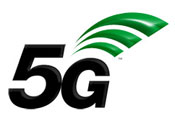 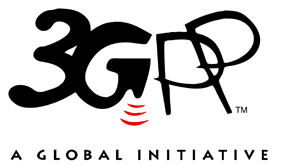 The present document has been developed within the 3rd Generation Partnership Project (3GPP TM) and may be further elaborated for the purposes of 3GPP.
The present document has not been subject to any approval process by the 3GPP Organizational Partners and shall not be implemented.
This Specification is provided for future development work within 3GPP only. The Organizational Partners accept no liability for any use of this Specification.
Specifications and Reports for implementation of the 3GPP TM system should be obtained via the 3GPP Organizational Partners' Publications Offices.The present document has been developed within the 3rd Generation Partnership Project (3GPP TM) and may be further elaborated for the purposes of 3GPP.
The present document has not been subject to any approval process by the 3GPP Organizational Partners and shall not be implemented.
This Specification is provided for future development work within 3GPP only. The Organizational Partners accept no liability for any use of this Specification.
Specifications and Reports for implementation of the 3GPP TM system should be obtained via the 3GPP Organizational Partners' Publications Offices.3GPPPostal address3GPP support office address650 Route des Lucioles - Sophia AntipolisValbonne - FRANCETel.: +33 4 92 94 42 00 Fax: +33 4 93 65 47 16Internethttps://www.3gpp.orgCopyright NotificationNo part may be reproduced except as authorized by written permission.
The copyright and the foregoing restriction extend to reproduction in all media.© 2024, 3GPP Organizational Partners (ARIB, ATIS, CCSA, ETSI, TSDSI, TTA, TTC).All rights reserved.UMTS™ is a Trade Mark of ETSI registered for the benefit of its members3GPP™ is a Trade Mark of ETSI registered for the benefit of its Members and of the 3GPP Organizational Partners
LTE™ is a Trade Mark of ETSI registered for the benefit of its Members and of the 3GPP Organizational PartnersGSM® and the GSM logo are registered and owned by the GSM AssociationOperation Point nameFormat Properties Decoding and Encoding CapabilitiesReferenceAMR speechSampling frequency: 8 kHzAMR6.2.2AMR-WB speechSampling frequency: 16 kHzAMR-WB6.2.3EVS monoSampling frequency: 8, 16, 32, 48 kHzEVS6.2.4eAAC+ stereoSampling frequency: 32, 44.1, 48 kHzeAAC+6.3.2AMR-WB+Sampling frequency: 8, 16, 32, 48 kHzAMR-WB+6.3.3xHE-AAC stereoSampling frequency: 32, 44.1, 48 kHzxHE-AAC stereo6.3.4URNURNDescriptionDescriptionReferenceReferenceContactContactRemarksRemarksurn:3GPP:audio:mp:amrurn:3GPP:audio:mp:amrAMR Media ProfileAMR Media ProfileTS 26.117, clause 7.2.2.3 TS 26.117, clause 7.2.2.3 Thomas Stockhammertsto@qti.qualcomm.comThomas Stockhammertsto@qti.qualcomm.comnonenoneurn:3GPP:audio:mp:amr-wburn:3GPP:audio:mp:amr-wbAMR-WB Media ProfileAMR-WB Media ProfileTS 26.117, clause 7.3.2.3TS 26.117, clause 7.3.2.3Thomas Stockhammertsto@qti.qualcomm.comThomas Stockhammertsto@qti.qualcomm.comnonenoneurn:3GPP:audio:mp:evsurn:3GPP:audio:mp:evsEVS Media ProfileEVS Media ProfileTS 26.117, clause 7.4.2.3TS 26.117, clause 7.4.2.3Thomas Stockhammertsto@qti.qualcomm.comThomas Stockhammertsto@qti.qualcomm.comnonenoneurn:3GPP:audio:mp:eAAC+urn:3GPP:audio:mp:eAAC+eAAC+ stereo Media ProfileeAAC+ stereo Media ProfileTS 26.117, clause 7.6.2.3TS 26.117, clause 7.6.2.3Thomas Stockhammertsto@qti.qualcomm.comThomas Stockhammertsto@qti.qualcomm.comnonenoneurn:3GPP:audio:mp:amr-wb+urn:3GPP:audio:mp:amr-wb+AMR-WB+ Media ProfileAMR-WB+ Media ProfileTS 26.117, clause 7.7.2.3TS 26.117, clause 7.7.2.3Thomas Stockhammertsto@qti.qualcomm.comThomas Stockhammertsto@qti.qualcomm.comnonenoneurn:3GPP:audio:mp:xHE-AACurn:3GPP:audio:mp:xHE-AACxHE-AAC Media ProfilexHE-AAC Media ProfileTS 26.117, clause 7.8.3TS 26.117, clause 7.8.3Frédéric Gabin
frederic.gabin@dolby.comFrédéric Gabin
frederic.gabin@dolby.comnonenoneChange historyChange historyChange historyChange historyChange historyChange historyChange historyChange historyDateMeetingTDocCRRevCatSubject/CommentNew version2019-12SA#86SP-190990Presented to TSG SA#86 (for information)1.0.02020-01SA4#107S4-200245Version agreed by TSG SA WG 4 to be sent for SA approval1.1.02020-03SA#87-eSP-200049Presented to TSG SA#87-e (for approval)2.0.02020-03SA#87-eSP-200049Approved by TSG SA#87-e16.0.02022-04-----Update to Rel-17 version (MCC)17.0.02023-03SA#99-SP-23025100014BIntroduction of xHE-AAC stereo audio operation point18.0.02023-06SA#100SP-2305520002-FCorrections to references18.1.02024-03SA#103SP-24046200084A[5GMS3] Correction on Audio encapsulation in ISO BMFF, 3GP file format, CMAF and DASH18.2.02024-03SA#103SP-24004600054BOn MeCAR Audio capabilities18.2.0